If there is a device (laptop, tablet, etc.) available to you at home, type any of the below work that you can and send it to me. If not, continue to complete the work in your copy and send me pictures of the work. These are the links to all of the class books which are available online.Do what you can, don’t worry if you cannot complete everything.Active Schools Week 2020As it is Active Schools Week you can leave out one piece of work every day and replace it with the active work, if you want to!Go Noodle Dance: This year our dance will be “Roar“,https://app.gonoodle.com/activities/roar?s=Search&t=KIDSBOPTry and practise it every day.  Get all the family involved.Wake up Shake up:  Why not try this every morning before you start your school work:10 jumping jacks10 frog jumpsRun on the spot for 30 seconds10 squats10 lungesSkipping for 30 secondsHigh knees for 30 secondsStretch up to the sky, to the left side and to the right sideStretch those legs and those armsMonday TuesdayWednesdayThursdayFridayEnglishEnglishUp & Running https://www.cjfallon.ie/My Read at Home 5https://www.cjfallon.ie/Maths Planet Maths https://www.folensonline.ie/Gaeilge Abair Liomhttps://www.folensonline.ie/ReligionGrow in Lovehttps://www.growinlove.ie/en/HistoryWindow on the World 5 Historyhttps://www.edcolearning.ie/Science Window on the World 5 Sciencehttps://www.edcolearning.ie/English Reading: My Read at home: pg. 99 + answer questions orallyUp and Running: wordlist 5th Class Wordlist Strange Flying MachinesUp and Running: pg. 212 + 213 of the story “Strange Flying Machines”.You can access Up & R here: https://my.cjfallon.ie/preview/student/2694 Writing: Wordlist: 3 x WL sentences My Spelling Workbook: Unit 14, LSCWC x4 spellings (2 list & 2 revision words)My Spelling Workbook: Exercise 6Active Schools Week Mindfulness“Marathon Monday”See how many laps of your garden you can do in the day!Challenge other members of your family.Take a few moments to write in your Time capsule Document/Journal about how you are feeling. Maths Planet Maths: Pg. 152 – Topic: WeightRemember the rule:   1000g = 1kg   or   1kg = 1000gPlay the online warm – up game: https://www.folens.ie/login Click resources, Weight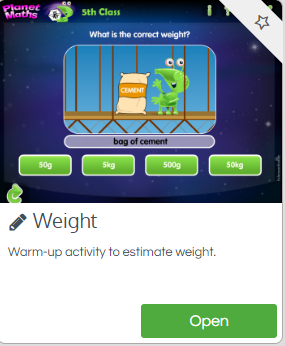 Write the answers to: Ex. B page 152 into your copy Tables Champion: Monday Mental Maths: Monday Religion Read: Theme 8 Lesson 2Learn the “For Memorisation box” – The 7 gifts of the Holy spiritLogin details are as follows: Grow in Love: www.growinlove.ieEmail: trial@growinlove.iePassword: growinlove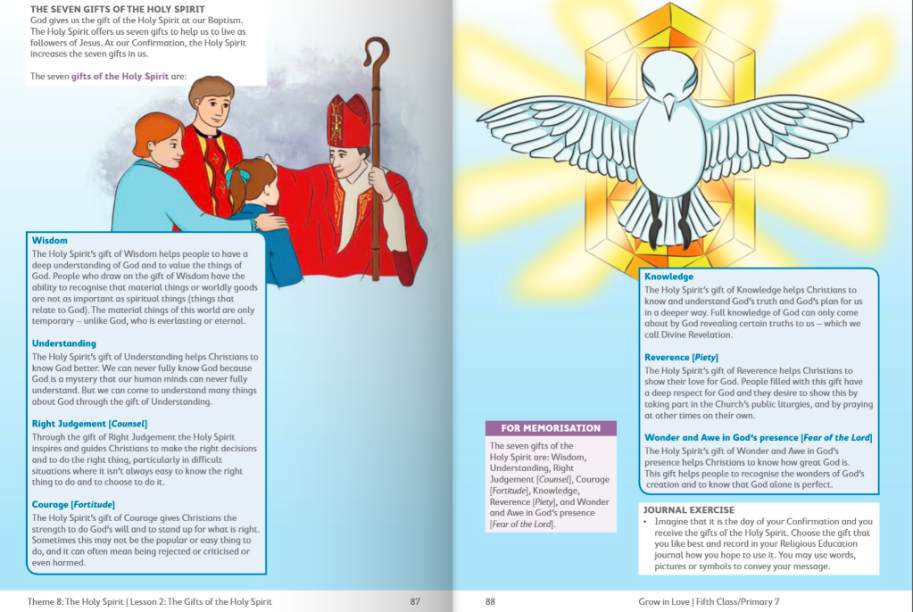 Visit: Grow in Love online with the help of a parent (only if you can) and under 5th class, Theme 8 Lesson 2 you will have access to the songs for the lesson this week, along with other resources. GaeilgeScéal Nua: An rinc scátála oighirTéama: An Aimsir You can create a Folens account (with the help of a parent) to check the pronunciations of the words. Details on our class page.Léigh na focail nua (Read the new vocabulary again)Léigh an cómhrá: Read the conversation. You can use the interactive account through Folens.ie and listen to the conversation being read aloud first. Pause the video after every line and repeat it. Then try saying the conversation out loud by yourself.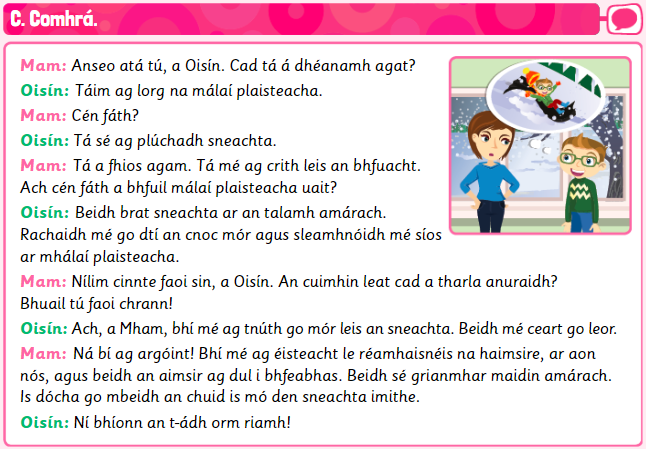 History Topic: Feasts and FestivalsThink about the feasts and festivals that we celebrate in Ireland. How do you usually celebrate these special days? What is your favourite feast or festival? Now can you think of any feasts and festivals that are celebrated in other parts of the world?Read about different festivals around the world and locate them on the map pg. 78 & 79Pick 5 of the festivals around the world and write a fact about them.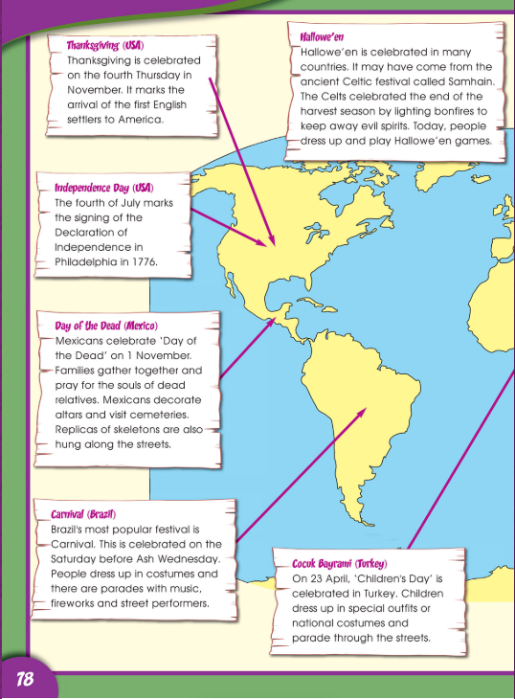 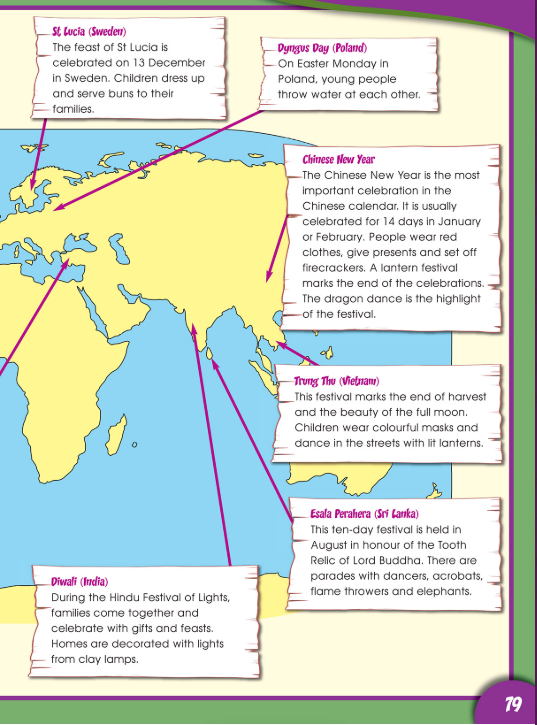 English Reading: My Read at home: pg. 100Up and Running: wordlistUp and Running: pg. 214 + 215 of the story “Strange Flying Machines”.DEAR: 10 mins You can access Up & R here: https://my.cjfallon.ie/preview/student/2694 Writing: My Read at home: Answer questions pg. 100My Spelling Workbook: Unit 14, LSCWC x4 spellings (revision words)My Spelling Workbook: Exercise 7Grammar: Up & Running, pg. 217 Ex. E Mixed up Sentences into your copy/word doc. Active Schools Week “Target Tuesday”Using whatever equipment you have, set up a target challenge for your family in the garden.For example: How many footballs/tennis balls/toilet rolls can you get in to the bucket?Maths Planet Maths: Pg. 154 – Weight  (Skip Page 153)Play the online game: Click resources, Weight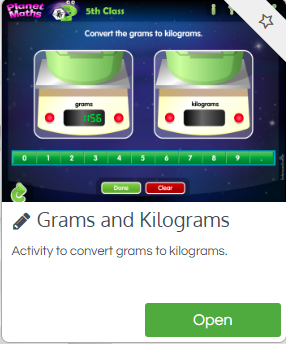 Answer Orally: Pg. 154 ex. AWrite the answers to: Ex. B into your copy. You only have to pick 6 of the objects from the list. (Use whatever weighing instruments you have at home). Tables Champion: Tuesday Mental Maths: Tuesday Religion 1. Read about the 7 gifts of the holy spirit and complete the journal exercise on page 88, into your copy. 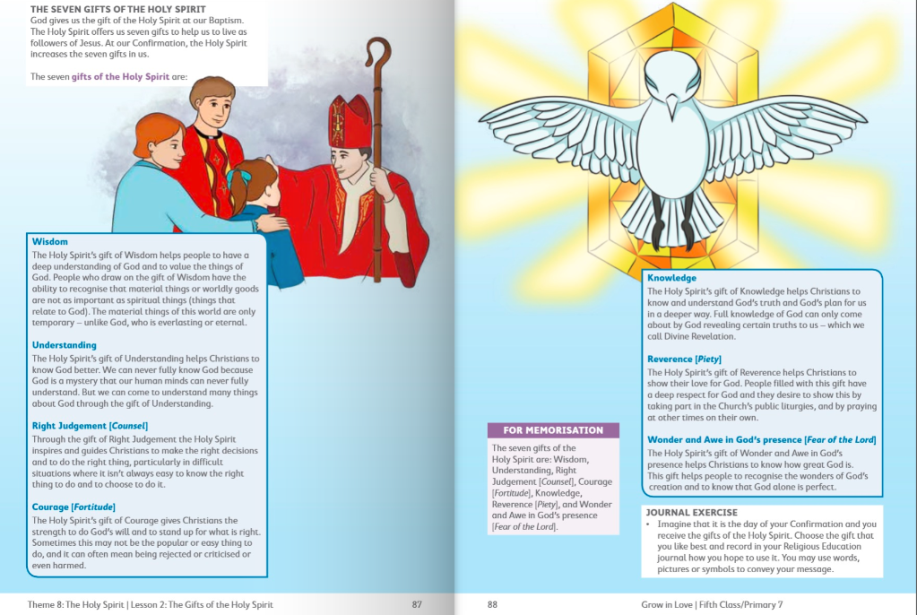 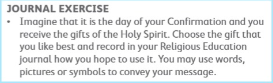 GaeilgeLéigh an cómhrá: Listen to the conversation being read aloud. Listen to it for a second time and say the lines with the online reader.Now practice reading it aloud by yourself.MusicLook at this PowerPoint to learn the Grandma Rap! ScienceTopic: Air What do you know about air? What is it made up of and why is it so important?Look at the PowerPoint about the Respiratory SystemRead Chapter 8 pages 48 & 49 in Window on the Word Science.Draw a labelled diagram of the respiratory system in your copy.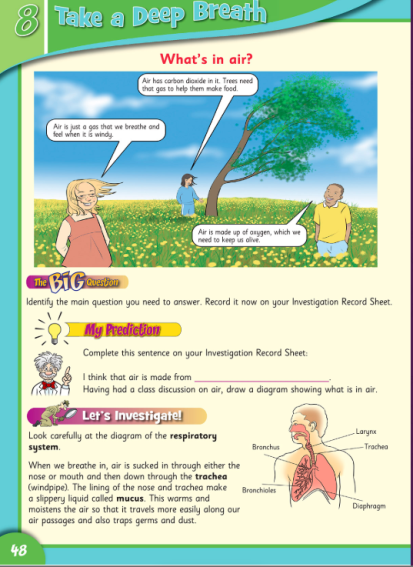 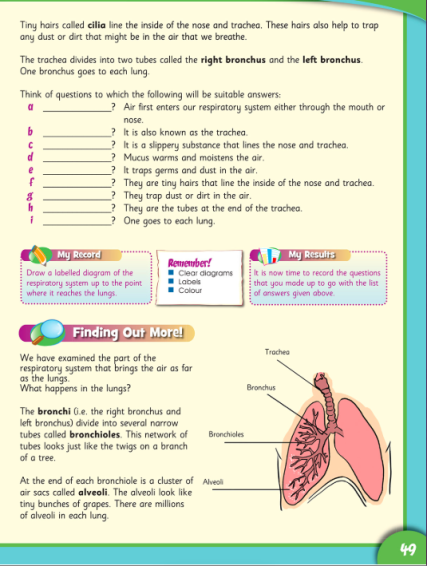 English Reading: My Read at home: pg. 101Up and Running: wordlistDEAR: 10 mins You can access Up & R here: https://my.cjfallon.ie/preview/student/2694 Writing: Up & Running: Answer activity B questions 1-5 pg. 216My Spelling Workbook: Unit 14, LSCWC x4 spellings (revision words)My Spelling Workbook: Exercise 8Active Schools Week “Walk On Wednesday”Be sure to get out for a walk with your family today.You could organise the pre walk warm up and cool down for the family.Maths Planet Maths: Pg. 155 Weight1. Watch the online video (Click resources, Weight)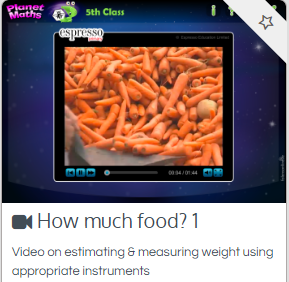 2. Write the answers to: pg. 155 ex. A into your copy. This may look difficult at the start because there is a lot of information, but take your time with it, read it a few times, and break it up into small steps. All you have to do is try your best!3. Tables Champion: Wednesday 4. Mental Maths: Wednesday Religion Read this “At Home” page and chat with family about what you have learned about the gifts of the Holy Spirit and how they might help you to live a Christian life.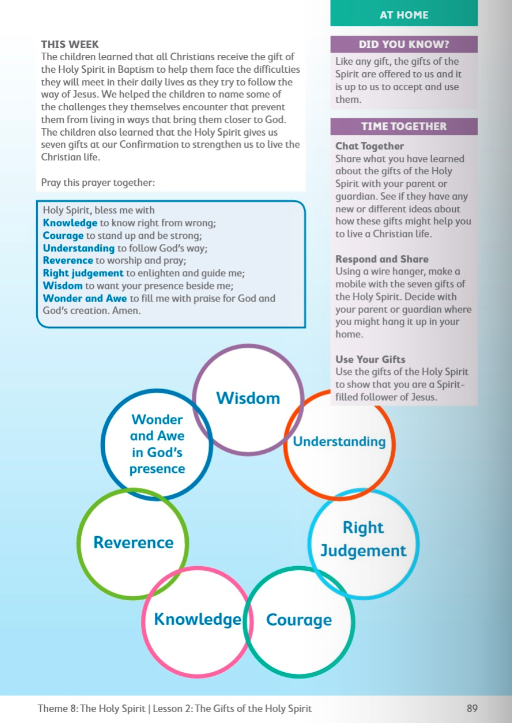 GaeilgeRead the new phrases again: 2. Líon na bearnaí: Fill in the blanks, 1-3. You can pick any of the types of weather. Remember:  Beidh sé = It will be (future tense). Write out full sentences in copy.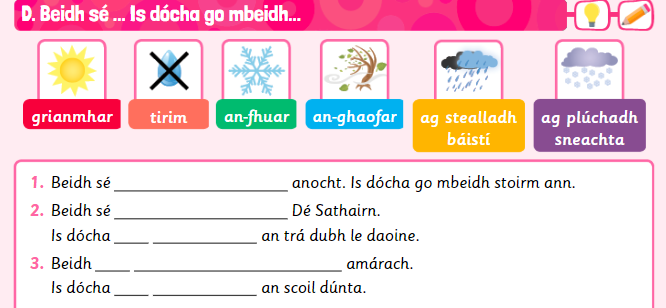 HistoryRead pages 80 & 81 in your history book.Pick 5 questions from question time (pg 82) to answer in your copy.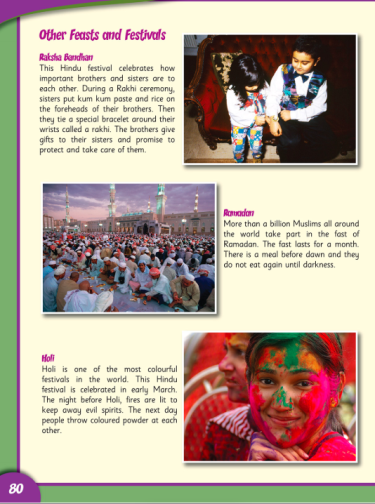 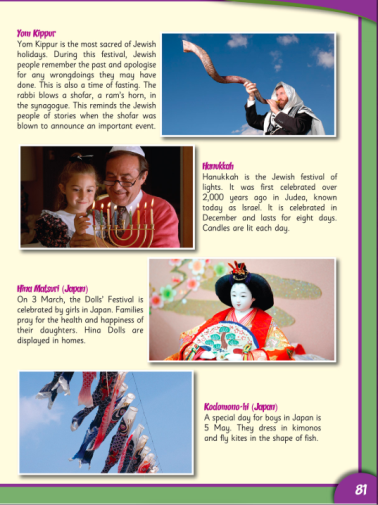 English Reading: My Read at home: pg. 102Up and Running: wordlistPersuasive Writing: Download the power point and read Persuasive Writing  Power Point 2 Read this example of Persuasive Writing and use it as a guide Writing Sample Download this Word Mat and look at this and the Poster Page again and use them when you are writing your persuasive piece. They will help you a lot!DEAR: 10 mins Writing: ‘Weekends should be three days long.’: Using this topic, state your opinion, give three arguments and write a short conclusion.  My Spelling Workbook: Exercise 9Active Schools Week“Timing Thursday”Get the stopwatch ready:  See how many of the following you can do in 1 minute?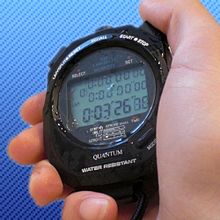 Jumping JacksFrog JumpsSquatsLungesScissors“Keepy uppies”Toe tapsChallenge other members of your family!Maths Planet Maths: Pg. 155 – Weight1. Watch the online video(Click resources, Weight)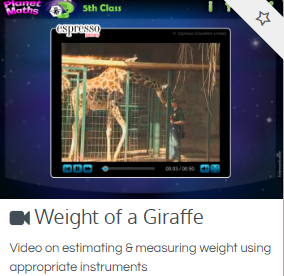 2. Sing your counting songs – you could make your own counting stick and ask somebody in your house to test your skip counting3. Write the answers to: pg. 155 ex. B (Nenagh, Liverpool and Cairo) into your copy. You will need to look at the Weights Guide at the top of the page to answer this.4. Tables Champion: Thursday 5. Mental Maths: Thursday  Religion Say “The Angelus” at 12:00Find a quiet moment to have a conversation with God, you could write a prayer, like you have been doing in your religion Journal. Gaeilge1. Léigh na frásaí nua: Read the new phrases again.2. Líon na bearnaí: Fill in the blanks, 4-6.  Remember:  Beidh sé = It will be (future tense). Write out full sentences in copy.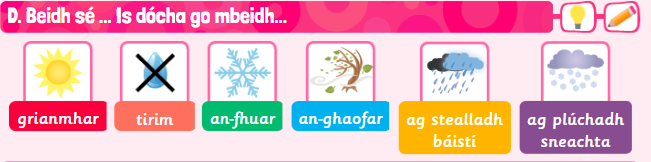 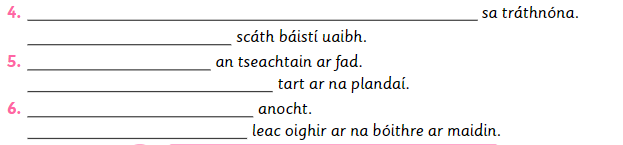 Art Theme: Day and Night. Divide your page in half and then draw, paint, colour or sketch, so that one half represents the day and the other represents the night. You can do it any way that you want but here are some examples if you need them: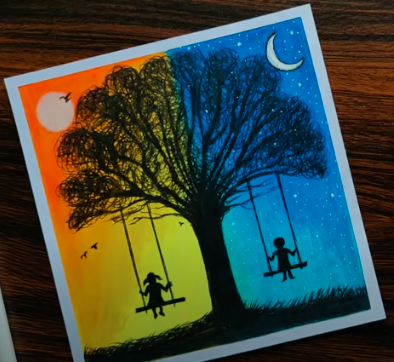 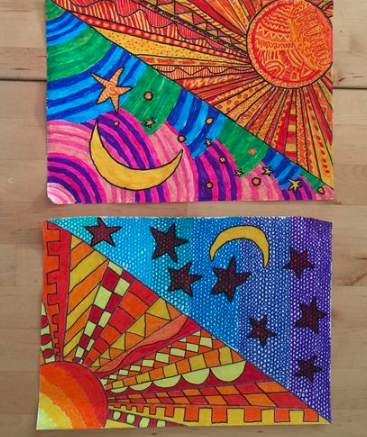 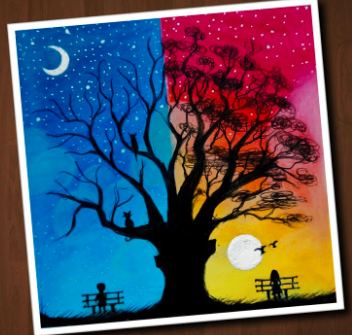 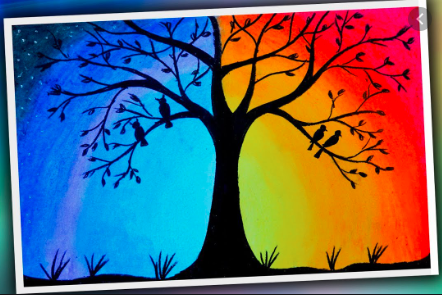 Science Topic: Air1. Read Chapter 8 page 50 & 51 in Window on the Word Science2. Test your knowledge: Answer the true/false worksheet about the lungs orally. English Reading: My Read at home: pg. 103Up and Running: wordlistRevise spellings unit 14DEAR: 10 mins Writing: My Spelling Workbook: Exercise 10Continue with your persuasive writing piece if you haven’t finished it. Active Schools Week “Fun Friday”Create an obstacle course for your family in the garden, using household and garden items (kitchen chairs, pots, laundry basket, dustbin, garden pots, buckets, a pillow case as a sack etc.)        Who will be the fastest family member to complete it?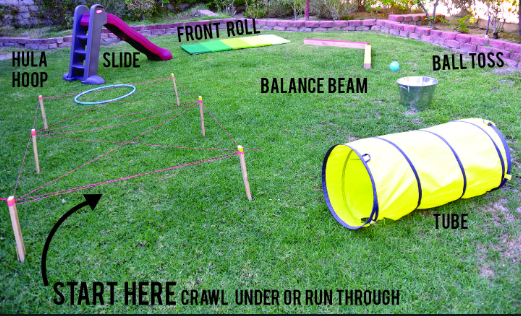 Maths Planet Maths: Pg. 156 – WeightCounting, skip counting (10 mins)Write the answers to: Ex. C into your copy Mental Maths: Friday TestGaeilgeÉist leis an amhrán: Listen to this song online again. Try your best to learn the chorus off by heart.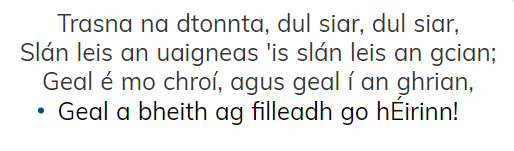 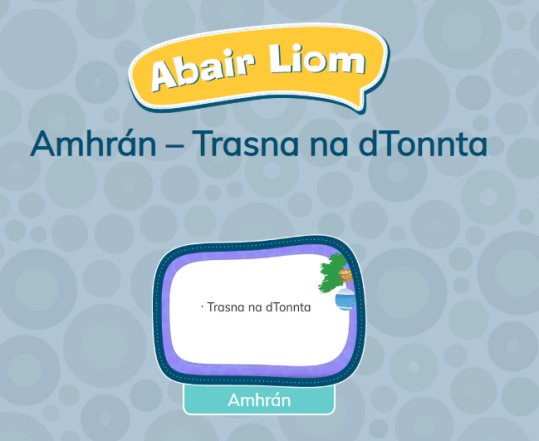 folensonline.ie: https://content.folensonline.ie/programmes/AbairLiom/5th_class/resources/song/AL_5C_ACT_CH15_007/index.htmlAbair Liom, 5th Class: Resources Geography Write a Haiku (instructions on page 82) about your favourite feast or festival. Remember syllables are the amount of claps in a word.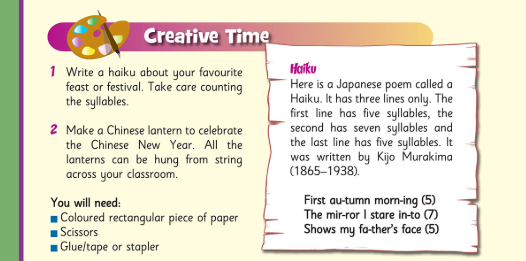 2. Design a kite to celebrate the Japanese festival of Kodomono-hi. Test your design to see if your kite will fly successfully.      OR2. Design your own wrapping paper for a feast or festival.